ที่ ศธ 04163/3586                                        สำนักงานเขตพื้นที่การศึกษาประถมศึกษาสุราษฎร์ธานี เขต 1 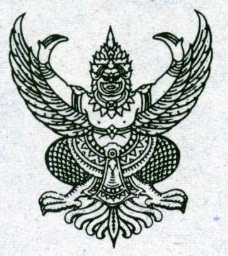                                                                     ถนนดอนนก	อำเภอเมืองสุราษฎร์ธานี   84000                                                            5   พฤศจิกายน  2561เรื่อง  การย้ายข้าราชการครูและบุคลากรทางการศึกษา ตำแหน่งผู้บริหารสถานศึกษาเรียน  ผู้อำนวยการสำนักงานเขตพื้นที่การศึกษาทุกเขตอ้างถึง  	1. หนังสือสำนักงาน ก.ค.ศ. ที่ ศธ 0206.4/ ว 9   ลงวันที่  29  กรกฎาคม 2554	2. หนังสือสำนักงาน ก.ค.ศ. ที่ ศธ 0206.4/1646   ลงวันที่   29  ธันวาคม  2559          3. หนังสือสำนักงาน ก.ค.ศ. ที่ ศธ 0206.4/ว 24   ลงวันที่  31  กรกฎาคม  2560สิ่งที่ส่งมาด้วย  1. แบบคำร้องขอย้าย							จำนวน  1  ชุด	        2. รายละเอียดการประเมินศักยภาพผู้บริหารสถานศึกษา			จำนวน  1  ชุด	        3. ประกาศอัตราว่าง							จำนวน  1  ชุด                ตามหนังสือที่อ้างถึง 1 ก.ค.ศ. ได้กำหนดหลักเกณฑ์และวิธีการย้ายผู้บริหารสถานศึกษา  สังกัดสำนักงานคณะกรรมการการศึกษาขั้นพื้นฐาน  และตามหนังสือที่อ้างถึง  2 และ 3   ก.ค.ศ. ได้มีมติปรับปรุงหลักเกณฑ์และวิธีการย้ายผู้บริหารสถานศึกษา  โดยปรับปรุงคุณสมบัติของผู้ประสงค์ขอย้าย  ต้องเป็นผู้อำนวยการสถานศึกษาหรือรองผู้อำนวยการสถานศึกษาและได้ปฏิบัติงานในสถานศึกษาปัจจุบันติดต่อกันมาแล้วไม่น้อยกว่า 24 เดือน    นับถึงวันที่  31  ตุลาคม  ของปีที่ยื่นคำร้องขอย้าย   และกรณีการย้ายสับเปลี่ยน ต้องได้ปฏิบัติงานในสถานศึกษาปัจจุบันติดต่อกันมาแล้วไม่น้อยกว่า  24  เดือน  และเป็นผู้ที่มีอายุราชการเหลือ ไม่น้อยกว่า 1 ปี              6 เดือน นับถึงวันที่  30  กันยายน  ของปีที่ครบเกษียณอายุราชการ  นั้น                                 สำนักงานเขตพื้นที่การศึกษาประถมศึกษาสุราษฎร์ธานี เขต 1  จึงขอให้ผู้ประสงค์ขอย้าย                  ยื่นคำร้องขอย้ายตามแบบที่ ก.ค.ศ.กำหนด  ตามประกาศอัตราว่างหรือที่คาดว่าจะว่าง  พร้อมรายงานการประชุมที่มี่ความเห็นของคณะกรรมการสถานศึกษาขั้นพื้นฐาน   สำเนา ก.พ.7  ที่เป็นปัจจุบันโดยเจ้าหน้าที่งานทะเบียนประวัติรับรองสำเนาถูกต้อง  และเอกสารหลักฐานประกอบการพิจารณาตามรายละเอียดการประเมินศักยภาพ ฯ   จำนวน  2  ชุด  ทั้งนี้ให้จัดส่งถึงสำนักงานเขตพื้นที่การศึกษาประถมศึกษาสุราษฎร์ธานี เขต 1   ภายในวันที่     19  พฤศจิกายน  2561                จึงเรียนมาเพื่อโปรดทราบและดำเนินการ 					    ขอแสดงความนับถือ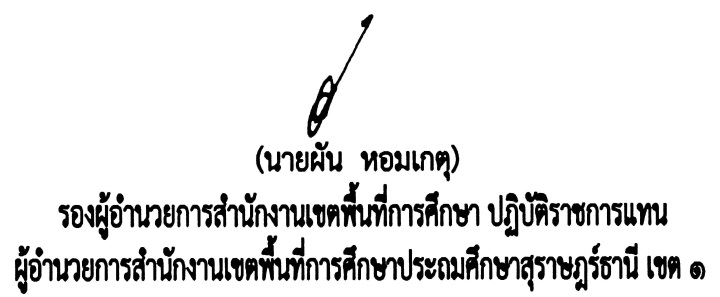 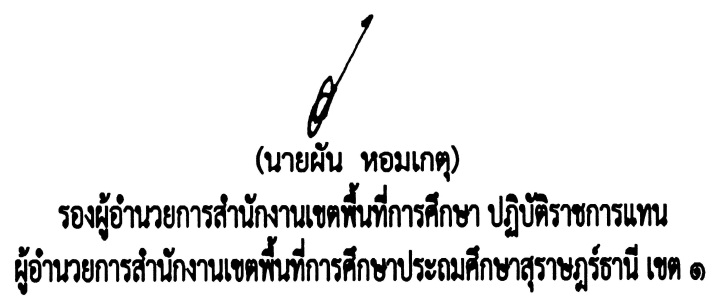 กลุ่มบริหารงานบุคคลโทร.0-7728–7998 ต่อ 51 – 52โทรสาร 0-7727-3071